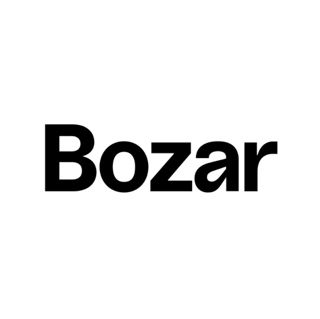 Next Generation, Please! Proposition de projet ‘Image en mouvement’- FormulaireBozarClôture de l’appel: 02 Mai 2023Les informations contenues dans ce document seront traitées de manière confidentielle.Veuillez respecter la mise en pages originale du document. Ce formulaire doit nous être envoyé par e-mail à l’adresse nextgenerationplease@bozar.be au plus tard le 02 mai 2023, accompagné de 5 images inspirantes pour illustrer votre projet ainsi que d’une vidéo de présentation de votre projet et de vous-même d’environ 5 minutes.ORGANISATEURORGANISATION INTRODUISANT LE PROJETNomForme juridique Numéro de compteÀ PROPOS DE L’ORGANISATIONVeuillez décrire la mission de l’organisation. Donnez aussi quelques exemples d’autres projets que vous avez réalisés avec des jeunes et de collaborations avec des artistes.SITE WEBPERSONNE DE CONTACTNom de la personne de contactAdresseNuméro de téléphone (GSM de préférence) Adresse e-mail	PROJETNOM / TITRECONCEPTDescription du projet. En quoi consiste le projet ? Quel thème abordera-t-il ? Avec quel(le)(s) cinéastes, responsables politiques ou experts souhaitez-vous travailler ?GROUP CIBLEAvec quel groupe de jeunes souhaitez-vous travailler (nombre et âge) ? Connaissez-vous ce groupe ? Comment ?OBJECTIFQuel objectif souhaitez-vous atteindre avec ce groupe de jeunes en particulier ?MÉTHODOLOGIE ET CALENDRIERComment l’cinéaste(s) travaillera/travailleront-il(s) avec les jeunes ? Quelle sera la contribution des jeunes ? Combien de sessions de travail sont prévues ? Quand et où ?RÉSULTAT FINALDécrivez le type d’œuvre audiovisuelle qui sera créé pour le festival à Bozar.DOCUMENTATIONComment documenterez-vous le trajet et le processus de travail (photos ou vidéos) ? Travaillerez-vous avec un photographe ou un documentariste ?BUDGETBudget total du projet. Utilisez-vous des fonds propres de votre organisation ? Si oui, quelle somme ? Quel financement demandez-vous à Bozar (max.5 500 €) ? La préférence sera donnée aux coproductions ou aux productions qui sont aussi financées par d’autres institutions.SIGNATURENom et fonction Lieu et date						SignatureMerci!Ekaterina Kaplunova